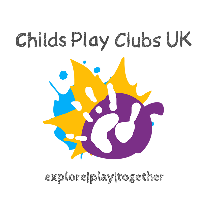 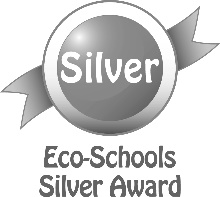 Vallis First School Newsletter            Autumn – Thursday 17th September 2020       www.vallisfirstschool.org